Έκθεση Εικαστικών Τεχνών με θέμα «Γυναίκα»Με σκοπό την ενημέρωση και ευαισθητοποίηση της τοπικής μας κοινωνίας για θέματα ισότητας, εξάλειψης της βίας κατά των γυναικών και των παιδιών τους και των πολλαπλών διακρίσεων που βιώνουν, ο Δήμος Λαμιέων σε συνεργασία με τον Ξενώνα Φιλοξενίας Γυναικών διοργανώνουν Έκθεση Εικαστικών Τεχνών με θέμα τη «Γυναίκα». Η Έκθεση θα πραγματοποιηθεί με αφορμή τη Διεθνή Ημέρα για την Εξάλειψη της Βίας κατά των Γυναικών, που εορτάζεται στις 25 Νοεμβρίου και θα φιλοξενηθεί στο Νεοκλασικό Δημοτικό Κτήριο της οδού Αριστοτέλους 3, στην Πλατεία Λαού από 24 Νοεμβρίου έως 14 Δεκεμβρίου 2018.  Τα εγκαίνια της έκθεσης θα πραγματοποιηθούν το Σάββατο 24 Νοεμβρίου και ώρα 20:00.Ώρες λειτουργίας: Καθημερινά (εκτός Κυριακής) 18.00 έως 21.00. Πρωινά κατόπιν ραντεβού.Την επιμέλεια της έκθεσης έχουν η Νίκη Βλάχου και ο Αθανάσιος Ανδρούτσος.Στην έκθεση συμμετέχουν: Αδάμ Νίκος, Αθανασιάδου Σουζάνα, Ανδρούτσος Αθανάσιος, Βερέμη Ιωάννα, Βλάχου Νίκη, Καστρίτση Ασπασία, Καστρίτση Πηνελόπη, Κουτλής Κώστας, Κουτροζής Γιάννης, Μηλιώτη Μαρία, Μιχελής Ντίνος, Ντούλιας Γιώργος, Οικονόμου Βασίλης, Ρασάικου Δήμητρα, Τσέλος Μπάμπης, Τσιτζέλη Εύη, Χατζάκης Μιχάλης, Χατζοπούλου-Κωσταρίκα Δέσποινα, Χριστόπουλος Γιάννης, Χριστοπούλου Ευθυμία, Ψυχογιού Βάσω.Η Έκθεση θα περιλαμβάνει τις εξής παράλληλες εκδηλώσεις:Σάββατο 24 Νοεμβρίου – Ώρα: 20.00 – 23.00Τα εγκαίνια της εικαστικής εγκατάστασης θα «ντύσουν» μουσικά οι «Ακουστικοί Τύποι» που αποτελούνται από τους Αντώνη Παπαρίζο, Βαγγέλη Παπαδόπουλο, Δημήτρη Μεγαλιό και Δημήτρη Καραγιώργο, μαζί με τον Αλέξανδρο Ντούβρα.Δευτέρα 26 Νοεμβρίου – Ώρα: 19.00 – 20.00Εορτασμός της Διεθνούς Ημέρας Εξάλειψης της Βίας κατά των Γυναικών. Παρουσίαση του Ξενώνα Φιλοξενίας Γυναικών του Δήμου Λαμιέων από την Κοινωνική Λειτουργό του Ξενώνα Μαρία Μπάκου.Κυριακή 2 Δεκεμβρίου – Ώρα: 19.00 – 20.00Ποιητική και μουσική βραδιά αφιερωμένη στη Γυναίκα με απαγγελίες ποιημάτων της Νίκης Βλάχου, του Ντίνου Μιχελή, του Κώστα Νέλλα και του Μπάμπη Τσέλου από τον ηθοποιό Απόστολο Ρούσκα. Τη βραδιά θα συντονίσει η πολιτισμιολόγος και υπάλληλος του Δήμου Λαμιέων Μαρία Μαντέ. Θα ακολουθήσει συναυλία των «ArsVocis» του Κώστα Νέλλα και των μαθητών του.Τετάρτη 5 Δεκεμβρίου – Ώρα: 18.00 – 20.00Έκθεση τεχνών με θέμα «Η Τέχνη είναι Γυναίκα» των μαθητών των Εικαστικών Εργαστηρίων του Δήμου Λαμιέων. Παρασκευή 14 Δεκεμβρίου – Ώρα: 19.00 – 21.00Απαγγελία ποιημάτων και κειμένων με θέμα τη «Γυναίκα» από τους μαθητές του 1ου Λυκείου, του 4ου Λυκείου και του 4ου Γυμνασίου Λαμίας. Την εκδήλωση θα πλαισιώσουν μουσικά οι ίδιοι οι μαθητές.Η είσοδος σε όλες τις εκδηλώσεις θα είναι ελεύθερη.Από το Γραφείο Τύπου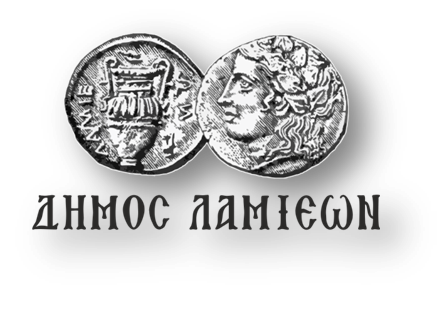 ΠΡΟΣ: ΜΜΕΔΗΜΟΣ ΛΑΜΙΕΩΝΓραφείο Τύπου& ΕπικοινωνίαςΛαμία, 22/11/2018